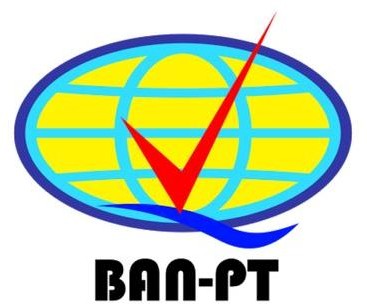 AKREDITASI PROGRAM STUDIPANDUAN PENYUSUNAN LAPORAN EVALUASI DIRI (LED)BADAN AKREDITASI NASIONAL PERGURUAN TINGGI JAKARTA 2018KATA PENGANTARDAFTAR ISIHalamanBAGIAN KESATU KERANGKA KONSEPTUALEvaluasi Diri dan Pengembangan Program StudiDalam rangka peningkatan mutu secara berkelanjutan, setiap Unit Pengelola Program Studi (UPPS) harus merencanakan seluruh upaya pengembangan program studi berbasis evaluasi diri yang dilakukan secara komprehensif, terstruktur dan sistematis. Evaluasi diri harus digunakan untuk memahami dengan baik mutu dan kondisi program studi saat ini untuk digunakan sebagai landasan program studi dalam menentukan kondisi dan mutu yang diinginkan di masa yang akan datang.Dalam manajemen, evaluasi merupakan tahapan yang krusial dalam penyusunan program pengembangan. Oleh karena itu bagaimana melakukan evaluasi secara komprehensif, terstruktur, dan sistematis harus dipahami dengan benar, sehingga hasilnya dapat digunakan sebagai landasan proses perencanaan untuk mencapai tujuan yang diinginkan berupa peningkatan kualitas secara berkelanjutan. Kemampuan melaksanakan evaluasi merupakan faktor penting dalam peningkatan kualitas program studi.Evaluasi adalah upaya sistematik untuk menghimpun dan mengolah data dan fakta menjadi informasi yang handal dan sahih, sehingga dapat disimpulkan kondisi yang benar. Evaluasi tidak semata-mata bertujuan untuk mengukur kinerja, namun juga sebagai upaya untuk meningkatkan kinerja institusi. Secara umum evaluasi dilakukan dengan tujuan atau terkait dengan hal-hal sebagai berikut:Evaluasi dilakukan untuk memperlihatkan pencapaian mutu program studi.Evaluasi merupakan alat manajerial, untuk menjaga agar kinerja program studi yang telah dicapai tetap terjaga keberlangsungannya.Evaluasi merupakan alat manajerial yang ditujukan untuk penyusunan rencana pengembangan program studi di masa mendatang.Pengumpulan data dan fakta merupakan hal yang sangat penting dalam proses penyusunan Laporan Evaluasi Diri (LED). Pelaksanaan evaluasi diri secara berkala dan berkesinambungan seharusnya menjadi suatu kebiasaan dalam manajemen perguruan tinggi sehingga terbangun tradisi yang baik dalam pengelolaan dan pengembangan institusi. Ketika tradisi ini telah terbangun, maka usaha untuk perbaikan proses dan mencari berbagai alternatif proses yang lebih baik akan sangat mudah dilakukan.Konsep Evaluasi DiriSalah satu model evaluasi yang sering digunakan adalah model pencapaian sasaran atau congruency model. Pada dasarnya model ini adalah proses pengukuran secara kuantitatif (kuantifikasi) dengan membandingkan prestasi yang telah dicapai dengan tujuan yang diinginkan. Namun demikian, salah satu kelemahan dari model ini adalah sulitnya untuk mengukur secara tepat dampak dari suatu proses pengembangan, meskipun hal ini masih dapat dilakukan antisipasi. Penggunaan model ini didasarkan pada: 1) penentuan tujuan yang jelas, 2) penetapan “kebutuhan/standar minimum yang harus dipenuhi”, 3) komponen masukan, 4) proses, dan 5) luaran serta capaian yang menjadi target evaluasi.Tujuan Evaluasi DiriTujuan evaluasi diri adalah upaya sistematik untuk menghimpun dan mengolah data (fakta dan informasi) yang handal dan sahih, sehingga dapat disimpulkan kenyataan untuk selanjutnya digunakan sebagai landasan tindakan manajemen untuk mengelola kelangsungan institusi atau program. Dalam konteks akreditasi program studi maka tujuan evaluasi diri paling tidak mencakup:untuk memperlihatkan pencapaian mutu dari UPPS dan program studi yang akan diakreditasi.sebagai alat manajerial yang ditujukan untuk menjaga agar kinerja suatu UPPS atau program studi yang telah tercapai tetap terjaga keberlangsungannya.sebagai alat manajerial yang ditujukan untuk penyusunan rencana pengembangan UPPS dan program studi di masa yang akan datang.Kebutuhan minimum yang harus dipenuhiKebutuhan minimum yang harus dipenuhi merupakan kebutuhan minimum dalam wujud sumber daya, kemampuan, tata aturan, peraturan, dan dukungan dari masyarakat dimana perguruan tinggi berada. Kebutuhan tersebut harus tersedia dan dipenuhi agar dapat menjamin tercapainya 3 aspek dari tujuan disusunnya evaluasi diri. Setiap komponen evaluasi diri (masukan, proses, luaran, dan capaian) harus memenuhi kebutuhan minimum sebagaimana yang telah ditetapkan dalam SN-DIKTI. Pemenuhan terhadap kebutuhan minimum dan keberlanjutannya ini sering diabaikan oleh UPPS dan program studi dalam melakukan evaluasi diri.MasukanMasukan adalah berbagai hal yang dapat dan akan digunakan dalam proses untuk mencapai tujuan yang telah ditetapkan. Masukan dapat berupa (1)sumber daya berwujud (tangible), seperti: mahasiswa, dosen, tenaga kependidikan, dana, sarana dan prasarana, dan (2) sumber daya tidak berwujud (intangible) seperti visi dan misi, kurikulum, pengetahuan, sikap, kreativitas, tata nilai, dan budaya.ProsesProses adalah usaha untuk mendayagunakan sistem, sumberdaya yang tersedia dalam pelaksanaan kegiatan untuk mencapai tujuan yang telah ditetapkan. Pendistribusian, pengalokasian, dan interaksi antar sumberdaya merupakan bagian yang tidak terpisahkan dari proses ini. Proses tersebut mencakup aspek: tatapamong, tatakelola, kepemimpinan, pembelajaran, suasana akademik, penelitian, dan pengabdian kepada masyarakat.Luaran dan CapaianLuaran adalah hasil langsung dari sebuah proses, atau hasil dari aktivitas/kegiatan atau pelayanan yang diukur dengan menggunakan ukuran tertentu antara lain: mutu dan relevansi lulusan (IPK, masa studi, masa tunggu lulusan, kesesuaian mutu lulusan dengan bidang kerja), hasil penelitian, dan PkM (publikasi, hilirisasi, dan HKI). Capaian adalah dampak yang ditimbulkan dari luaran terhadap para pemangku kepentingan antara lain dapat berupa: tingkat kepuasan mahasiswa, dosen, tenaga kependidikan, lulusan dan alumni, pengguna lulusan, dan mitra; akreditasi/sertifikasi/rekognisi nasional dan internasional.Indikator Kinerja dan KualitasPada awal suatu rencana evaluasi diri, ukuran-ukuran yang akan digunakan untuk menilai kinerja dan capaian kualitas harus ditetapkan terlebih dahulu. Ukuran- ukuran tersebut disebut indikator. Indikator kinerja adalah data atau fakta empiris yang dapat berupa data kualitatif ataupun kuantitatif, yang menandai capaian dari perkembangan suatu perguruan tinggi atau programnya dalam mencapai sasaran yang telah ditetapkan.Dalam model evaluasi diri, indikator kinerja dapat digunakan untuk menggambarkan efisiensi, produktivitas dan efektivitas, serta faktor-faktor yang dapat menunjukkan kesehatan organisasi seperti: akuntabilitas, kemampuan inovatif dalam konteks menjaga keberlangsungan program studi dan kualitas yang telah diraihnya, serta suasana akademis. Dengan kata lain, kualitas dicerminkan dengan konvergensi dari seluruh indikator kinerja tersebut.EfisiensiEfisiensi adalah kesesuaian antara input dan proses yang dilaksanakan. Tingkatan efisiensi dapat diperlihatkan dengan bagaimana peran dan kinerja manajemen sumberdaya dalam pelaksanaan proses tersebut. Tingkat efisiensi dapat dihitung berdasarkan perbandingan antara sumberdaya yang telah dimanfaatkan dengan sumberdaya yang digunakan dalam melaksanakan proses tersebut. Semakin kecil hasil perbandingan tersebut, maka semakin besar tingkat efisiensinya.ProduktivitasProduktivitas adalah kesesuaian antara proses dengan luaran yang dihasilkan. Tingkat produktivitas umumnya diperlihatkan dengan perbandingan jumlah luaran yang dihasilkan dari suatu proses yang memanfaatkan sumberdaya dengan standar tertentu. Perubahan proses dapat mempengaruhi tingkat produktivitas.EfektivitasEfektivitas adalah kesesuaian antara tujuan atau sasaran dengan luaran yang dihasilkan. Tingkat efektivitas dapat diperlihatkan dengan membandingkan tujuan dengan hasil dari proses (termasuk dampak yang dihasilkan). Usaha untuk menentukan tingkat efektivitas secara kuantitatif didalam proses evaluasi diri dilingkungan perguruan tinggi sangat sulit untuk dilakukan, karena tujuan atau sasaran yang ditetapkan pada perguruan tinggi sering tidak dinyatakan secara kuantitatif.AkuntabilitasAkuntabilitas adalah tingkat pertanggungjawaban yang menyangkut bagaimana sumberdaya perguruan tinggi dimanfaatkan dalam upaya dan kegiatan untuk mencapai tujuan yang telah ditetapkan. Pertanggungjawaban dapat terkait dengan tingkat efisiensi, kesesuaian dengan norma dan peraturan perundangan yang berlaku. Berbeda dengan auditabilitas, akuntabilitas yang lebih luas karena menyangkut hal-hal sebagai berikut:Kesesuaian antara tujuan yang ditetapkan oleh perguruan tinggi dengan falsafah, moral dan etika yang dianut secara umum dalam masyarakat.Kesesuaian antara tujuan yang ditetapkan dengan pola kegiatan sivitas akademika serta hasil dan dampak yang dicapai.Keterbukaan	terhadap	semua	pihak	yang	berkepentingan dengan penyelenggaraan dan pelaksanaan kegiatan tridharma Perguruan Tinggi.Pertanggungjawaban pemanfaatan sumberdaya untuk mencapai tujuan.Aktualisasi asas otonomi dan kebebasan akademik yang tidak menyimpang dari pengaturan dan kesepakatan yang ditetapkan.Kesadaran sivitas akademika bahwa aktualisasi perilaku dan tingkah lakunya tidak akan mengganggu pelaksanaan kegiatan lembaga dan masyarakat.Suasana AkademikSecara sederhana, suasana akademik diartikan sebagai tingkat kepuasan dan motivasi sivitas akademika dalam menyelesaikan tugasnya untuk mencapai tujuan program studi. Banyak faktor yang perlu dipertimbangkan untuk menjelaskan mengenai suasana akademik. Pada tingkat individu, faktor seperti tujuan, aspirasi dan tata nilai yang dimiliki individu, sangat memegang peranan penting. Hal yang perlu diperhatikan dalam mengelola dosen, tenaga kependidikan, adalah bagaimana membuat cara dan suasana kerja yang didasarkan atas keterbukaan, kejelasan dan saling pengertian, yang pada akhirnya akan dapat menghasilkan komitmen yang tinggi untuk menyelesaikan pekerjaannya.Kemampuan InovatifKemampuan inovatif adalah kemampuan program studi dalam menghasilkan nilai tambah pada luaran. Dalam merencanakan dan mengimplementasikan kegiatannya, program studi harus selalu memperhatikan dan mengacu pada perubahan-perubahan yang terjadi di masyarakat. Apabila program studi tidak mempunyai kemampuan inovasi atau tidak mampu mengakomodasi maupun mengantisipasi perubahan yang terjadi di masyarakat, maka program studi tersebut akan ditinggalkan atau ditolak kehadirannya oleh masyarakat.Langkah-langkah Penyusunan Laporan Evaluasi DiriKualitas LED sangat ditentukan oleh ketepatan pemilihan langkah-langkah yang dilaksanakan dalam proses penyusunan laporan tersebut. Proses evaluasi diri dapat mengikuti pendekatan prinsip 5i yaitu inisiasi, idealisme, informasi, identifikasi dan insepsi, untuk menentukan masa depan yang diinginkan. Penggunaan pendekatan prinsip 5i pada umumnya dilaksanakan secara simultan dengan mempertimbangkan banyak faktor. Inisiasi untuk membuat rencana pengembangan suatu perguruan tinggi sampai terbentuknya rencana tersebut, harus secara sungguh-sungguh mengikuti beberapa prosedur/langkah-langkah sebagai berikut:InisiasiSetiap rencana, pasti dihasilkan dari suatu prakarsa yang didasari atas pemahaman terhadap beberapa persyaratan untuk pembuatan rencanapengembangan. Beberapa aktor kunci (key actors/key persons), pada umumnya adalah pimpinan institusi, dapat memberikan kontribusi yang visioner dalam pembuatan suatu rencana yang diinginkan.IdealismeRencana adalah suatu pengintegrasian antara gagasan (idea) dengan idealisme, karena rencana adalah alat pengambilan keputusan yang digunakan untuk memutuskan implementasi atau pelaksanaan pembangunan masa depan yang diinginkan.InformasiKualitas suatu rencana sangat ditentukan oleh adanya data dan informasi yang relevan. Data dan informasi ini akan dianalisis, disimpulkan, dan digunakan untuk penyusunan rencana pengembangan.IdentifikasiHasil evaluasi dan analisis akan menjadi dasar/landasan untuk mengidentifikasi isu-isu strategis, permasalahan atau program-program unggulan dan berbagai hal yang dapat digunakan sebagai bahan pertimbangan dalam menentukan tujuan dan sasaran pengembangan.Pembuatan Rencana AwalPada akhir proses pembuatan rencana pengembangan adalah pembuatan rencana awal yang sifatnya global, ringkas dan merupakan ikhtisar/rangkuman dari jabaran rencana pengembangan yang kompleks dan rinci.Kelima langkah tersebut di atas harus diikuti dan dilaksanakan untuk menghasilkan LED yang berkualitas. Sehingga kelima langkah tersebut di atas harus dijabarkan secara sistematis menjadi langkah-langkah yang lebih rinci sebagai berikut:PemosisianLangkah ini diartikan sebagai kegiatan pengumpulan dan pengolahan berbagai data dan informasi yang diperlukan untuk pembuatan LED. Kegiatan ini merupakan tugas dan tanggungjawab pimpinan UPPS dan program studi. Kegiatan pengumpulan dan pengolahan data, dapat dilakukan dengan tahapan sebagai berikut:Identifikasi data dan informasi yang dibutuhkanData dan informasi minimal yang dibutuhkan, dapat dilihat baik pada Laporan Kinerja Program Studi (LKPS) maupun dalam cakupan LED.Selain identifikasi data dan informasi yang dibutuhkan, diperlukan juga identifikasi dimana data dan informasi tersebut bisa didapatkan.Validasi data dan informasiData dan informasi yang didapatkan harus di validasi agar data dan informasi yang didapat tersebut dapat diyakini kebenarannya (sahih).Pengelompokan data dan informasiData dan informasi yang didapatkan dan telah diyakini kebenarannya, maka dikelompok-kelompokkan sesuai tabel dalam LKPS/LED, sehingga mudah untuk diinterpretasikan/dianalisis.Pengecekan konsistensi data dan informasiSetelah dikelompok-kelompokkan, konsistensi antara kelompok data harus dicek konsistensinya. Ketika terjadi ketidak-konsistenan antar kelompok data, maka harus dilakukan pengumpulan data ulang. Ketidak- konsistenan data bisa terjadi, diantaranya akibat (1) cara pengumpulan data yang tidak sistematik dan tidak teliti, (2) tidak dilakukan proses validasi data.Analisis awal atau interprestasi tabelData dapat dikategorikan menjadi 2 kategori, yaitu (1) data profil dan (2) data kinerja. Data profil adalah data yang diambil saat itu, sedangkan data kinerja adalah data yang diambil dalam kurun waktu tertentu. Data kinerja adalah sederetan data profil yang disusun berdasarkan waktu pengambilan data profil tersebut.Untuk data profil, interpretasi dilakukan dengan membandingkan antara data tersebut dan indikator kinerja UPPS dan program studi, yang merupakan standar yang ingin dicapai. Kesimpulan dari interpretasi tersebut, umumnya adalah gradasi buruk sampai dengan baik. Dikatakan baik, apabila profil data sesuai atau melebihi standar yang diacu, demikian juga sebaliknya. Untuk data kinerja, yang harus dicermati adalah kecenderungan yang terjadi dalam kurun waktu tertentu. Perlu diprediksi kelanjutan kecenderungan tersebut di masa mendatang.Asumsi dan ArahAsumsi dan arah dapat diartikan sebagai arah yang ditetapkan berdasarkan asumsi yang dihasilkan dari analisis dan interpretasi data dan informasi untuk dijadikan pedoman oleh organ-organ resmi yang ada di UPPS dan semua pihak yang terkait.Tujuan Unit Pengelola Program StudiTujuan UPPS dapat diartikan sebagai gambaran kondisi dan situasi UPPS di masa depan yang diinginkan pada kurun waktu tertentu.Indikator KinerjaIndikator Kinerja adalah penjabaran tujuan UPPS dan Program Studi dalam bentuk angka (kuantifikasi).Analisis SituasiAnalisis situasi adalah kegiatan analisis data dan informasi menggunakan metoda analisis yang relevan dan umum dipakai (seperti SWOT analysis, Root-Cause Analysis, dsb.). Kegiatan ini sebaiknya dilakukan setelah penetapan indikator kinerja UPPS dan program studi, karena indikator kinerja UPPS dan program studi diperlukan untuk melakukan analisis kesenjangan (gap analysis) antara kondisi yang ada pada saat ini dengan kondisi di masa depan yang diinginkan.KesimpulanKesimpulan adalah pembuatan rangkuman dan penyimpulan dari hasil analisis situasional.Langkah StrategisLangkah strategis dapat diartikan sebagai kegiatan identifikasi berbagai strategi yang dapat digunakan untuk mencapai tujuan yang telah ditetapkan. Dari banyak strategi yang telah berhasil diidentifikasi, harus ditetapkan, strategi mana yang dipilih. Pengambilan keputusan strategi sebaiknya dilakukan pimpinan perguruan tinggi bersama dosen dan tenaga kependidikan.Rencana ImplementasiRencana implementasi dapat diartikan sebagai penjabaran dari strategi yang dipilih menjadi aktivitas-aktivitas yang dapat dilaksanakan di tingkat operasional. Tujuan dan indikator kinerja untuk masing-masing aktivitas tersebut harus selalu mengacu pada tujuan dan indikator kinerja UPPS dan program studi.Pelaksanaan Penyusunan Laporan Evaluasi DiriPenetapan Tim Penyusun (Task Force) Laporan Evaluasi Diri Pimpinan institusi menetapkan tim penyusun LED yang merupakan orang yang memahami manajemen perguruan tinggi di UPPS dan program studi melalui	keputusan	yang	formal	dan	disertai	dengan	tugas	dantanggungjawabnya. Tim penyusun LED merupakan bagian yang tidak terpisahkan dengan tim penyusun LKPS dalam rangka penyusunan dokumen akreditasi.Penyusunan Jadwal Kerja Tim Task ForceAgar LED dapat diselesaikan tepat waktu, maka Task Force harus membuat jadwal kerja yang dihitung mundur dari batas waktu penyerahan LED sebagai bagian dari dokumen usulan akreditasi.Pembagian KerjaMengingat beban kerja tim yang cukup berat dan waktu pembuatan LED yang umumnya terbatas, maka perlu dilakukan pembagian pekerjaan yang jelas.Pengumpulan dan Analisis DataProsedur pengumpulan dan analisis data telah cukup dijelaskan pada bagian terdahulu, namun perlu diperhatikan bahwa proses pengumpulan dan analisis data umumnya merupakan proses yang dilakukan secara berulang (iterasi). Hal ini terjadi, karena sering dijumpai adanya kebutuhan data baru untuk dapat mendukung pengambilan kesimpulan yang logis dan benar.Penulisan Laporan Evaluasi DiriMengingat materi yang harus disampaikan dalam LED harus gayut dan terlihat benang merahnya, penulisan LED seyogyanya tidak dilakukan oleh orang yang berbeda untuk setiap bagian. Agar didalam penjabaran materi tersebut dapat tersusun secara runut dan mudah dibaca, serta dipahami, perlu ditunjuk satu atau lebih anggota tim yang bertugas sebagai proof reader materi yang telah ditulis tersebut. Draft akhir LED harus direview oleh pimpinan.Sosialisasi Laporan Evaluasi DiriSetelah LED selesai disusun, sebaiknya disosialisasikan kembali kepada semua pemangku kepentingan, khususnya sivitas akademika dan tenaga kependidikan, untuk mendapatkan masukan. Untuk penentuan indikator kinerja, sebaiknya dibicarakan dan disepakati oleh semua pihak yang terkait dalam pelaksanaan implementasi program yang akan dilaksanakan.Perbaikan Laporan Evaluasi DiriSetelah disosialisasikan dan mendapat masukan dari pemangku kepentingan, mungkin masih diperlukan perbaikan akhir sebelum LED dan LKPS diajukan ke Badan Akreditasi Nasional Perguruan Tinggi (BAN-PT).Atribut Laporan Evaluasi Diri yang BaikKeterlibatan Semua PihakSeperti halnya dalam manajemen modern, manajemen perguruan tinggi menekankan pentingnya keterlibatan semua unsur/pihak yang ada di perguruan tinggi dalam proses perencanaan dan pengambilan keputusan. Keterlibatan tersebut sangat penting, karena harapan dan keinginan unsur/pihak yang ada di dalam UPPS dan program studi seharusnya dapat merupakan representasi harapan dan keinginan dari semua pemangku kepentingan terhadap UPPS dan program studi tersebut.Di dalam LED harus dijelaskan, seberapa intensif keterlibatan para pemangku kepentingan dalam penyusunan LED, dengan merinci keterlibatan aktor kunci, baik yang ada di dalam maupun di luar perguruan tinggi.KeserbacakupanKeserbacakupan LED dinilai berdasarkan kesesuaian serta kelengkapan aspek dan isu penting yang diperhatikan, diamati, dan dianalisis dalam proses penyusunan LED. Tingkat keserbacakupan dari LED juga akan dinilai berdasarkan apakah LED tersebut dapat dipercaya dengan kerangka pikir yang logis, didukung oleh data yang relevan dan akurat dalam merepresentasikan masalah yang berhasil diidentifikasi, apakah solusi alternatif dan kesimpulan yang didasarkan atas hasil analisis data internal dan eksternal institusi.Kualitas DataKualitas data yang digunakan untuk penyusunan LED harus cukup (adekuat/memadai), akurat, konsisten antara data satu dengan lainnya, dan sesuai dengan aspek atau isu yang dibahas, dalam menjelaskan masing-masing unsur yang ada pada faktor internal maupun faktor eksternal. Data yang digunakan untuk penyusunan LED harus dengan jelas disebutkan sumbernya, keterkaitannya dengan isu atau aspek yang dibahas, asumsi dasar penggunaan data tersebut, dan metodologi pengumpulan data. Untuk dapat menilai akurasi data, maka perlu diuraikan metodologi pengumpulan, pengolahan, dan analisis data yang digunakan.Kedalaman AnalisisKedalaman analisis ditunjukkan dengan adanya gambaran keterkaitan yang jelas (“benang merah”) antara: (1) kemampuan menemu kenaliakar permasalahan yang dihadapi oleh UPPS dan program studi berdasarkan data yang dicantumkan dalam LKPS dan data pendukung lainnya; (2) kemampuan untuk mengembangkan rencana perbaikan untuk menanggulangi permasalahan tersebut, dan (3) kemampuan untuk menentukan prioritas strategis dengan menggunakan metoda analisis yang relevan, seperti SWOT Analysis, Root-Cause Analysis, Force- Field Analysis, dan metode analisis lainnya.Pendekatan Inovatif dan KreatifPendekatan inovatif dan kreatif dalam penyusunan LED dan LKPS adalah penggunaan teknik yang mutakhir, bervariasi, dan relevan untuk menghimpun, mengolah, menganalisis, menginterpretasikan, dan menyajikan data agar LED dan LKPS lebih mudah dipahami secara lebih baik.Rencana PengembanganRencana Pengembangan adalah gambaran secara global, ringkas dan jelas tentang rencana pengembangan, baik untuk perbaikan masalah dan kelemahan yang berhasil diidentifikasi maupun untuk mendapat keunggulan kompetitif.Dari hasil analisis, dapat diketahui secara cepat kondisi perguruan tinggi pada saat ini dan arah pengembangan perrguruan tinggi di masa mendatang. Apabila dilakukan analisis menggunakan metode SWOT, pada dasarnya, ada 2 arah pengembangan perguruan tinggi yang didasarkan atas hasil analisis SWOT, yaitu: (1) arah pengembangan yang sifatnya ekspansi dan (2) arah pengembangan yang sifatnya konsolidasi. Arah pengembangan yang sifatnya ekspansi, baru dapat  dilaksanakan apabila (a) Kekuatan (Strengths) yang dimiliki perguruan tinggi jauh lebih besar (baik jumlah dan intensitasnya) jika dibandingkan dengan kelemahan (weaknesses) yang dimilikinya dan (b) Peluang (opportunities) yang berhasil diidentifikasi jauh lebih besar jika dibandingkan dengan ancaman (threats) yang dihadapinya.KejujuranEvaluasi diri harus dilakukan secara jujur, dengan data riil yang dipunyai UPPS dan program studi.BAGIAN KEDUA STRUKTUR LAPORAN EVALUASI DIRIPENDAHULUANEvaluasi diri mencakup keseluruhan evaluasi diri UPPS yang bertanggung jawab menyelenggarakan program studi (mengacu kepada PP nomor: 4 tahun 2014, Struktur Organisasi dan Tata Kerja masing-masing Perguruan Tinggi).Bagian ini berisi deskripsi yang memuat dasar penyusunan, tim penyusun, dan mekanisme kerja penyusunan LED.Dasar penyusunanBagian ini berisi kebijakan tentang penyusunan evaluasi diri di perguruan tinggi yang didalamnya termasuk juga tujuan dilakukannya penyusunan LED. Pada bagian ini, UPPS harus mampu menunjukkan keterkaitan LED dengan rencana pengembangan perguruan tinggi.Tim penyusun dan tanggung jawabnyaPada bagian ini UPPS harus dapat menunjukkan bukti formal tim penyusun LED beserta deskripsi tugasnya, termasuk didalamnya keterlibatan berbagai unit, para pemangku kepentingan internal (mahasiswa, pimpinan, dosen, dan tenaga kependidikan) dan eksternal (lulusan, pengguna, dan mitra) dalam penyusunan LED.Mekanisme kerja penyusunan LEDBagian ini harus memuat mekanisme pengumpulan data dan informasi, verifikasi dan validasi data, pengecekan konsistensi data, analisis data, identifikasi akar masalah dan penetapan strategi pengembangan yang mengacu pada rencana pengembangan UPPS, yang disertai dengan jadwal kerja tim yang jelas.LAPORAN EVALUASI DIRIKondisi EksternalBagian ini menjelaskan kondisi eksternal program studi yang terdiri atas lingkungan makro dan lingkungan mikro di tingkat lokal, nasional, dan internasional. Lingkungan makro mencakup aspek politik, ekonomi, kebijakan, sosial, budaya, perkembangan ilmu pengetahuan dan teknologi. Lingkungan mikro mencakup aspek pesaing, pengguna lulusan, sumber calon mahasiswa, sumber calon dosen, sumber tenaga kependidikan, e-Learning, pendidikanjarak jauh, Open Course Ware, kebutuhan dunia usaha/industri dan masyarakat, mitra, dan aliansi. UPPS perlu menganalisis aspek-aspek dalam lingkungan makro dan lingkungan mikro yang relevan dan dapat mempengaruhi eksistensi dan pengembangan UPPS dan program studi. UPPS harus mampu merumuskan strategi pengembangan program studi yang berkesesuaian untuk menghasilkan program-program pengembangan alternatif yang tepat, yang dijabarkan lebih rinci pada Bagian Kedua huruf D.Profil Unit Pengelola Program Studi (UPPS)Bagian ini berisi deskripsi sejarah UPPS, visi, misi, tujuan, strategi dan tata nilai, struktur organisasi, mahasiswa dan lulusan, sumber daya manusia (dosen dan tenaga kependidikan), keuangan, sarana dan prasarana, sistem penjaminan mutu internal, serta kinerja UPPS yang disajikan secara ringkas dan mengemukakan hal-hal yang paling penting. Aspek yang harus termuat dijelaskan sebagai berikut:Sejarah Unit Pengelola Program Studi dan Program StudiUPPS harus mampu menjelaskan riwayat pendirian dan perkembangan UPPS dan program studi secara ringkas dan jelas.Visi, misi, tujuan, strategi, dan tata nilaiBagian ini berisi deskripsi singkat visi, misi, tujuan, strategi dan tata nilai yang diterapkan di UPPS dan program studi (visi keilmuan/scientific vision).Organisasi dan Tata KerjaBagian ini berisi informasi dokumen formal organisasi dan tata kerja yang saat ini berlaku, termasuk didalamnya diuraikan secara ringkas tentang struktur organisasi dan tata kerja UPPS dan program studi, tugas pokok, dan fungsinya (tupoksi).Mahasiswa dan LulusanBagian ini berisi deskripsi ringkas data jumlah mahasiswa dan lulusan, termasuk kualitas masukan, prestasi monumental yang dicapai mahasiswa dan lulusan, serta kinerja lulusan.Dosen dan Tenaga KependidikanBagian ini berisi informasi ringkas jumlah dan kualifikasi SDM (dosen dan tenaga kependidikan), kecukupan dan kinerja, serta prestasi monumental yang dicapai.Keuangan, Sarana, dan PrasaranaBerisi deskripsi ringkas kecukupan, kelayakan, kualitas, dan aksesibilitas sumberdaya keuangan, sarana dan prasarana.Sistem Penjaminan MutuBerisi deskripsi implementasi Sistem Penjaminan Mutu yang sesuai dengan kebijakan, organisasi, instrumen yang dikembangkan di tingkat perguruan tinggi, serta monitoring dan evaluasi, pelaporan, dan tindak lanjutnya. Deskripsi dapat dijelaskan dengan siklus PPEPP yang dilakukan oleh UPPS dan program studi, termasuk pengakuan mutu dari lembaga audit eksternal, lembaga akreditasi, dan lembaga sertifikasi.Kinerja Unit Pengelola Program Studi dan Program StudiBerisi deskripsi capaian dan luaran yang paling diunggulkan dari UPPS dan program studi.KriteriaLED harus memuat 9 kriteria akreditasi yang meliputi kriteria: 1) Visi, Misi, Tujuan, dan Strategi, 2) Tata Kelola, Tata Pamong, dan Kerjasama, 3) Mahasiswa, 4) Sumber Daya Manusia, 5) Keuangan, Sarana, dan Prasarana,6) Pendidikan, 7) Penelitian, 8) Pengabdian kepada Masyarakat, dan 9) Luaran dan Capaian Tridharma.Visi, Misi, Tujuan, dan StrategiLatar BelakangBagian ini menjelaskan latar belakang, tujuan, rasional, dan mekanisme penetapan visi, misi, tujuan, dan strategi (VMTS) UPPS yang memayungi visi keilmuan program studi, serta rencana strategisnya.KebijakanBerisi deskripsi dokumen formal kebijakan yang mencakup: penyusunan, evaluasi, sosialisasi, dan implementasi VMTS ke dalam program pengembangan UPPS dan program studi.Strategi Pencapaian VMTSBagian ini menjelaskan secara komprehensif strategi pencapaian VMTS di UPPS. Pada bagian ini juga harus diuraikan sumber daya yang dialokasikan untuk mencapai visi yang telah ditetapkan serta mekanisme kontrol pencapaiannya.Indikator Kinerja UtamaUPPS dan program studi memiliki rencana pengembangan yang memuat indikator kinerja utama dan targetnya untuk mengukur ketercapaian tujuan strategis yang telah ditetapkan.Indikator Kinerja TambahanIndikator kinerja tambahan adalah indikator lain VMTS yang secara spesifik ditetapkan oleh UPPS dan program studi. Data indikator kinerja tambahan yang sahih harus diukur, dimonitor, dikaji, dan dianalisis untuk perbaikan berkelanjutan.Evaluasi Capaian VMTSBerisi deskripsi dan analisis keberhasilan dan/atau ketidakberhasilan pencapaian VMTS yang telah ditetapkan. Capaian kinerja harus diukur dengan metoda yang tepat, dan hasilnya dianalisis serta dievaluasi. Analisis dan evaluasi terhadap capaian kinerja harus mencakup identifikasi akar masalah, faktor pendukung keberhasilan dan faktor penghambat ketercapaian VMTS di UPPS.Kesimpulan Hasil Evaluasi Ketercapaian VMTS dan Tindaklanjut Berisi ringkasan dari: pemosisian, masalah dan akar masalah, serta rencana perbaikan dan pengembangan UPPS dan program studi.Tata Pamong, Tata Kelola, dan KerjasamaLatar BelakangBagian ini mencakup latar belakang, tujuan, dan rasional strategi pencapaian tata kelola dan tata pamong yang mencakup: sistem tata pamong, kepemimpinan, sistem penjaminan mutu, dan kerjasama. Tata pamong merujuk pada struktur organisasi, mekanisme dan proses bagaimana UPPS dan program studi dikendalikan dan diarahkan untuk mencapai visinya. Tata pamong juga harus mengimplementasikan manajemen risiko untuk menjamin keberlangsungan UPPS dan program studi. Pada bagian ini harus dideskripsikan perwujudan tata pamong yang baik (good governance), pengelolaan, sistem penjaminan mutu, dan kerjasama di UPPS dan program studi.KebijakanBagian ini berisi deskripsi dokumen formal kebijakan pengembangan tata kelola dan tata pamong, legalitas organisasi dan tata kerja yang ditetapkan oleh perguruan tinggi, pengelolaan, penjaminan mutu, dan kerjasama yang diacu oleh UPPS.Strategi Pencapaian StandarBagian ini mencakup strategi UPPS dalam pencapaian standar yang sudah ditetapkan oleh perguruan tinggi terkait tata pamong, tata kelola, dan kerjasama. Pada bagian ini juga harus diuraikan sumber daya yang dialokasikan untuk mencapai standar yang telah ditetapkan serta mekanisme kontrol pencapaiannya.Indikator Kinerja UtamaSistem Tata PamongKetersediaan dokumen formal tata pamong dan tata kelola serta bukti yang sahih dari implementasinya.Ketersediaan dokumen formal struktur organisasi dan tata kerja UPPS beserta tugas pokok dan fungsinya.Ketersediaan bukti yang sahih terkait praktek baik perwujudan good governance, mencakup 5 pilar yaitu: kredibilitas, transparansi, akuntabilitas, tanggung jawab, dan berkeadilan.Ketersediaan dokumen formal dan bukti keberfungsian sistem pengelolaan fungsional dan operasional di tingkat UPPS yang meliputi perencanaan (planning), pengorganisasian (organizing), penempatan personil (staffing), pengarahan (leading), dan pengawasan (controlling).KepemimpinanKetersediaan bukti yang sahih tentang efektivitas kepemimpinan di UPPS dan program studi, yang mencakup 3 aspek berikut:Kepemimpinan operasional, ditunjukkan melalui kemampuan menggerakkan seluruh sumber daya internal secara optimal dalam melaksanakan tridharma menuju pencapaian visi.Kepemimpinan organisasional, ditunjukkan melalui kemampuan dalam menggerakkan organisasi dan mengharmonisasikan suasana kerja yang kondusif untuk menjamin tercapainya VMTS.Kepemimpinan publik, ditunjukkan melalui kemampuan dalam menjalin kerjasama yang menjadikan program studi menjadi rujukan bagi masyarakat di bidang keilmuannya.Sistem Penjaminan MutuImplementasi sistem penjaminan mutu, minimal mencakup:Keberadaan organ pelaksana penjaminan mutu internal yang berlaku pada UPPS yang didukung dokumen formal pembentukan.Keterlaksanaan penjaminan mutu program studi yang sesuai dengan standar mutu, manual mutu, dan dokumen mutu lainnya.Ketersediaan bukti sahih efektifitas pelaksanaan penjaminan mutu sesuai dengan siklus penetapan, pelaksanaan, evaluasi, pengendalian, dan perbaikan berkelanjutan (PPEPP).KerjasamaMutu, manfaat, kepuasan dan keberlanjutan kerjasama yang relevan dengan program studi. UPPS dan program studi memiliki bukti yang sahih terkait kerjasama yang ada serta memenuhi aspek-aspek sebagai berikut:memberikan	peningkatan	kinerja	tridharma	dan	fasilitas pendukung Program Studi.memberikan manfaat dan kepuasan kepada mitra.menjamin keberlanjutan kerjasama dan hasilnya.Hasil analisis data:Jumlah, jenis, lingkup kerjasama akademik (pendidikan, penelitian dan PkM) dan non-akademik yang relevan dengan program studi dan manfaatnya (Tabel 1 LKPS).Indikator Kinerja TambahanIndikator kinerja tambahan adalah indikator tata kelola dan tata pamong yang lain ditetapkan oleh masing-masing UPPT dan program studi. Data indikator kinerja tambahan yang sahih harus diukur, dimonitor, dikaji, dan dianalisis untuk perbaikan berkelanjutan.Evaluasi Capaian KinerjaBerisi deskripsi dan analisis keberhasilan dan/atau ketidakberhasilan pencapaian standar yang telah ditetapkan. Capaian kinerja harus diukur dengan metoda yang tepat, dan hasilnya dianalisis serta dievaluasi. Analisis terhadap capaian kinerja harus mencakup identifikasi akar masalah, faktor pendukung keberhasilan dan faktor penghambat ketercapaian standar, dan deskripsi singkat tindak lanjut yang akan dilakukan institusi.Penjaminan Mutu Tata Pamong, Tata Kelola, dan KerjasamaBerisi deskripsi dan bukti sahih tentang implementasi sistem penjaminan mutu di UPPS yang sesuai dengan standar mutu perguruan tinggi terkait tata pamong, tata kelola, dan kerjasama mengikuti siklus penetapan, pelaksanaan, evaluasi, pengendalian, dan perbaikan berkelanjutan (PPEPP).Kepuasan PenggunaPengukuran kepuasan layanan manajemen terhadap para pemangku kepentingan: mahasiswa, dosen, tenaga kependidikan, lulusan, pengguna dan mitra yang memenuhi aspek-aspek berikut:menggunakan instrumen kepuasan yang sahih, andal, mudah digunakan,dilaksanakan	secara	berkala,	serta	datanya	terekam	secara komprehensif,dianalisis dengan metode yang tepat serta bermanfaat untuk pengambilan keputusan,review terhadap pelaksanaan pengukuran kepuasan para pemangku kepentingan,hasilnya dipublikasikan dan mudah diakses oleh para pemangku kepentingan, danhasil pengukuran kepuasan ditindaklanjuti untuk perbaikan dan peningkatan mutu luaran secara berkala dan tersistem.Simpulan Hasil Evaluasi dan Tindak lanjutBerisi ringkasan dari: pemosisian, masalah dan akar masalah, serta rencana perbaikan dan pengembangan UPPS dan program studi.MahasiswaLatar BelakangBagian ini mencakup latar belakang, tujuan, dan rasional strategi pencapaian standar perguruan tinggi terkait kemahasiswaan yang mencakup sistem seleksi dan layanan mahasiswa, serta standar khusus program studi.KebijakanBerisi deskripsi dokumen formal kebijakan yang mencakup sistem penerimaan mahasiswa baru dan layanan mahasiswa (bimbingan dan konseling, pengembangan nalar, minat dan bakat, pengembangan soft skills, layanan beasiswa, layanan kesehatan, bimbingan karir, dan kewirausahaan).Strategi Pencapaian StandarBagian ini mencakup strategi UPPS dalam pencapaian standar yang sudah ditetapkan oleh perguruan tinggi dan UPPS terkait kemahasiswaan yang berisi: sistem seleksi (nilai seleksi, nilai rapor, nilaiujian nasional, dan persyaratan khusus lainnya) serta layanan mahasiswa. Pada bagian ini juga harus diuraikan sumber daya yang dialokasikan untuk mencapai standar yang telah ditetapkan serta mekanisme kontrol pencapaiannya.Indikator Kinerja UtamaKualitas input mahasiswaMetode rekrutmen calon mahasiswa untuk mengidentifikasi potensi kemampuan mencapai capaian pembelajaran.Hasil analisis data:Rasio jumlah pendaftar terhadap jumlah mahasiswa baru untuk Program Sarjana/Sarjana Terapan/Diploma (Tabel 2.a LKPS).Jumlah mahasiswa baru untuk jenis program studi dengan jumlah kebutuhan lulusan rendah (Tabel 2.a LKPS).Daya tarik program studiPeningkatan minat calon mahasiswa dalam kurun waktu 3 tahun terakhir (Tabel 2.a LKPS).Keberadaan mahasiswa asing terhadap jumlah mahasiswa (Tabel 2.b LKPS).Layanan kemahasiswaanLayanan kemahasiswaan yang disediakan oleh perguruan tinggi untuk seluruh mahasiswa dalam bidang:penalaran, minat dan bakat,bimbingan karir dan kewirausahaan, dankesejahteraan (bimbingan dan konseling, layanan beasiswa, dan layanan kesehatan).Indikator Kinerja TambahanIndikator kinerja tambahan adalah indikator kemahasiswaan yang ditetapkan oleh masing-masing perguruan tinggi. Data indikator kinerja tambahan yang sahih harus diukur, dimonitor, dikaji dan dianalisis untuk perbaikan berkelanjutan.Evaluasi Capaian KinerjaBerisi deskripsi dan analisis keberhasilan dan/atau ketidakberhasilan pencapaian standar yang telah ditetapkan. Capaian kinerja harus diukur dengan metoda yang tepat, dan hasilnya dianalisis serta dievaluasi. Analisis terhadap capaian kinerja harus mencakup identifikasi akar masalah, faktor pendukung keberhasilan dan faktor penghambatketercapaian standar, dan deskripsi singkat tindak lanjut yang akan dilakukan institusi.Penjaminan Mutu MahasiswaBerisi deskripsi dan bukti sahih tentang implementasi sistem penjaminan mutu di UPPS yang sesuai dengan standar mutu perguruan tinggi terkait kemahasiswaan mengikuti siklus penetapan, pelaksanaan, evaluasi, pengendalian, dan perbaikan berkelanjutan (PPEPP).Kepuasan PenggunaDeskripsi sistem untuk mengukur kepuasan mahasiswa terhadap layanan kemahasiswaan termasuk kejelasan instrumen yang digunakan, pelaksanaan, perekaman, dan analisis datanya.Ketersediaan bukti yang sahih tentang hasil pengukuran kepuasan mahasiswa yang dilaksanakan secara konsisten, ditindaklanjuti secara berkala, dan tersistem.Simpulan Hasil Evaluasi dan Tindak LanjutBerisi ringkasan dari: pemosisian, masalah dan akar masalah, serta rencana perbaikan dan pengembangan UPPS dan program studi.Sumber Daya ManusiaLatar BelakangBagian ini mencakup latar belakang, tujuan, dan rasional strategi pencapaian standar perguruan tinggi terkait sumber daya manusia (SDM) yang mencakup: kualifikasi, kompetensi, beban kerja, proporsi, serta pengelolaan SDM (dosen dan tenaga kependidikan).KebijakanBerisi deskripsi dokumen formal kebijakan yang mencakup:Kebijakan penetapan standar perguruan tinggi terkait kualifikasi, kompetensi, beban kerja, proporsi, serta pengelolaan SDM (dosen dan tenaga kependidikan).Pengelolaan SDM mencakup:Perencanaan, rekrutmen, seleksi, penempatan, pengembangan, retensi, pemberhentian, dan pensiun telah ditetapkan untuk memenuhi kebutuhan pendidikan, penelitian, dan PkM.Kriteria perencanaan, rekrutmen, seleksi, penempatan, pengembangan, retensi, pemberhentian, dan pensiun ditetapkan serta dikomunikasikan.Kegiatan pengembangan seperti: studi lanjut, seminar, konferensi, workshop, simposium, dll.Skema pemberian reward and punishment, pengakuan, mentoring yang diimplementasikan untuk memotivasi dan mendukung tridharma.Strategi Pencapaian StandarBagian ini mencakup strategi UPPS dalam pencapaian standar yang sudah ditetapkan oleh perguruan tinggi terkait SDM (pendidik, peneliti, dan pelaksana PkM). Pada bagian ini juga harus diuraikan sumber daya yang dialokasikan untuk mencapai standar yang telah ditetapkan serta mekanisme kontrol pencapaiannya.Indikator Kinerja UtamaTampilkan data SDM dengan teknik representasi yang relevan (misalnya: kurva tren, rasio, dan proporsi) dan komprehensif serta simpulkan kecenderungan yang terjadi. Data dan analisis yang disampaikan meliputi:Profil DosenJumlah dan kualifikasi dosen UPPS yang terlibat dalam kegiatan pengajaran di program studi (DTPS = dosen terlibat dalam kegiatan pengajaran di Program Studi) (Tabel 3.a.1 LKPS).Persentase jumlah DTPS dengan pendidikan S3 terhadap total jumlah DTPS (Tabel 3.a.1 LKPS).Persentase jumlah DTPS dengan jabatan akademik GB/LK terhadap total jumlah DTPS (Tabel 3.a.1 LKPS).Persentase jumlah DTPS yang memiliki sertifikat pendidik profesional terhadap total jumlah DTPS (Tabel 3.a LKPS).Ekuivalensi Waktu Mengajar Penuh (EWMP) dari DTPS untuk kegiatan pendidikan, penelitian, PkM, dan tugas tambahan (Tabel 3.a.2 LKPS).Persentase jumlah dosen tidak tetap terhadap jumlah DTPS (Tabel 3.a.1 dan Tabel 3.a.3 LKPS).Rasio jumlah mahasiswa Program Studi terhadap jumlah DTPS (Tabel 2.a dan Tabel 3.a.1 LKPS).Beban DTPS dalam membimbing Tugas Akhir mahasiswa sebagai pembimbing utama (Tabel 3.b LKPS).Kecukupan dosen industri (Tabel 3.c LKPS). Diisi hanya untuk program Vokasi.Kinerja dosenPersentase jumlah DTPS yang memiliki sertifikat profesi/ kompetensi/industri terhadap total jumlah DTPS (Tabel 3.a.1 LKPS). Diisi hanya untuk program Vokasi dan program Profesi. Gambarkan tabel pemutakhiran secara berkala untuk setiap sertifikat kompetensi/profesi/industri yang dimiliki oleh DTPS.Pengakuan/rekognisi atas kepakaran DTPS (Tabel 3.d.1 LKPS).Penelitian DTPS (Tabel 3.d.3 LKPS).Pelaksanaan Pengabdian kepada Masyarakat DTPS (Tabel 3.d.4 LKPS).Publikasi Ilmiah yang dihasilkan oleh DTPS dalam 3 tahun terakhir (Tabel 3.d.5).Luaran Lainnya yang dihasilkan oleh DTPS dalam 3 tahun terakhir (Tabel 3.d.6).Karya ilmiah DTPS yang disitasi dalam 3 tahun terakhir (Tabel 3.d.7).Produk/Jasa DTPS yang diadopsi oleh Industri/Masyarakat (Tabel 3.d.8).Pengembangan DosenKesesuaian perencanaan dan pengembangan dosen UPPS dan program studi dengan rencana pengembangan SDM di perguruan tinggi (Renstra Perguruan Tinggi).Tenaga KependidikanKecukupan dan kualifikasi tenaga kependidikan berdasarkan jenis pekerjaannya (administrasi, laboran, teknisi, dll.) yang memiliki sertifikat kompetensi/profesi sesuai dengan bidang tugasnya.Indikator Kecukupan: beban kerja tenaga kependidikan, jumlah, dukungan Teknologi Informasi (fungsi-fungsi yang sudah berjalan), dan kompetensi tenaga kependidikan.Indikator Kinerja TambahanIndikator kinerja tambahan adalah indikator SDM lain yang ditetapkan oleh masing-masing perguruan tinggi untuk melampaui SN-DIKTI. Data indikator kinerja tambahan yang sahih harus diukur, dimonitor, dikaji, dan dianalisis untuk perbaikan berkelanjutan.Evaluasi Capaian KinerjaBerisi deskripsi dan analisis keberhasilan dan/atau ketidakberhasilan pencapaian standar yang telah ditetapkan. Capaian kinerja harus diukur dengan metoda yang tepat, dan hasilnya dianalisis serta dievaluasi. Analisis terhadap capaian kinerja harus mencakup identifikasi akarmasalah, faktor pendukung keberhasilan dan faktor penghambat ketercapaian standar, dan deskripsi singkat tindak lanjut yang akan dilakukan UPPS.Penjaminan Mutu SDMBerisi deskripsi dan bukti sahih tentang implementasi sistem penjaminan mutu di UPPS yang sesuai dengan standar mutu perguruan tinggi terkait SDM mengikuti siklus penetapan, pelaksanaan, evaluasi, pengendalian, dan perbaikan berkelanjutan (PPEPP).Kepuasan PenggunaDeskripsi sistem untuk mengukur kepuasan dosen dan tenaga kependidikan terhadap pengelolaan SDM, termasuk kejelasan instrumen yang digunakan, pelaksanaan, perekaman dan analisis datanya.Ketersediaan bukti yang sahih tentang hasil pengukuran kepuasan dosen dan tenaga kependidikan yang dilaksanakan secara konsisten, dan ditindaklanjuti secara berkala dan tersistem.Simpulan Hasil Evaluasi serta Tindak LanjutBerisi ringkasan dari: pemosisian, masalah dan akar masalah, serta rencana perbaikan dan pengembangan UPPS dan program studi.Keuangan, Sarana, dan PrasaranaLatar BelakangBagian ini mencakup latar belakang, tujuan, dan rasional:perencanaan,	realisasi,	dan	pertanggung	jawaban	biaya operasional dan biaya pengembangan UPPS dan program studi.perencanaan, pemeliharaan, evaluasi, dan perbaikan terhadap fasilitas fisik, termasuk fasilitas teknologi informasi.KebijakanBerisi deskripsi dokumen formal tentang:pengelolaan keuangan yang mencakup: perencanaan, realisasi, dan pertanggung jawaban yang sesuai dengan kebijakan perguruan tinggi.pengelolaan sarana dan prasarana yang mencakup: perencanaan, pengadaan, pemanfaatan, pemeliharaan, dan penghapusan yang sesuai dengan kebijakan perguruan tinggi.Strategi Pencapaian StandarBagian ini mencakup strategi UPPS dalam pemenuhan:standar perguruan tinggi terkait pengelolaan keuangan: perencanaan, sumber-sumber keuangan, pengalokasian, realisasi, dan pertanggungjawaban, danstandar perguruan tinggi terkait pengelolaan sarana dan prasarana yang berisi: perencanaan, pengadaan, pemanfaatan, pemeliharaan, dan penghapusan.Indikator Kinerja UtamaTampilkan data Keuangan, Sarana dan Prasarana dengan teknik representasi yang relevan (misalnya: kurva tren, rasio, dan proporsi) dan komprehensif serta simpulkan kecenderungan yang terjadi. Data dan analisis yang disampaikan meliputi:KeuanganBiaya operasional pendidikan (Tabel 4 LKPS).Rata-rata dana penelitian dosen/tahun dalam 3 tahun terakhir (Tabel 4 LKPS).Rata-rata dana PkM dosen/tahun dalam 3 tahun terakhir (Tabel 4 LKPS).Realisasi investasi (SDM, sarana dan prasarana) dalam 3 tahun terakhir (Tabel 4 LKPS).SaranaKecukupan dan Aksesibilitas SaranaKecukupan sarana terlihat dari ketersediaan, kemutakhiran, kesiapgunaan, mencakup: fasilitas dan peralatan untuk pembelajaran, penelitian, dan PkM. Perguruan tinggi harus menyediakan sarana bagi mahasiswa yang berkebutuhan khusus. Gambarkan tabel jumlah sarana yang dimanfaatkan oleh PS.Kecukupan dan Aksesibilitas Sistem Teknologi Informasi dan Komunikasi (TIK)Ketersediaan Sistem TIK untuk:Pengumpulan data yang cepat, akurat, dapat dipertanggungjawabkan, dan terjaga kerahasiaannya.Pengelolaan dan penyebaran ilmu pengetahuan, misalnya: SIMPT (akademik, SDM, keuangan, aset, Decission Support System (Sistem Pendukung Pengambilan Keputusan), dll.), Sistem Informasi Perpustakaan, dan e-Learning.Kecukupan dan Aksesibilitas PrasaranaKecukupan prasarana terlihat dari ketersediaan, kemutakhiran, kesiapgunaan, mencakup: fasilitas dan peralatan untuk pembelajaran, penelitian, dan PkM. Perguruan tinggi harus menyediakan prasarana bagi mahasiswa yang berkebutuhan khusus.Indikator Kinerja TambahanIndikator kinerja tambahan adalah indikator keuangan, sarana dan prasarana lain yang ditetapkan oleh masing-masing perguruan tinggi untuk melampaui SN-DIKTI. Data indikator kinerja tambahan yang sahih harus diukur, dimonitor, dikaji dan dianalisis untuk perbaikan berkelanjutan.Evaluasi Capaian KinerjaBerisi deskripsi dan analisis keberhasilan dan/atau ketidakberhasilan pencapaian standar yang telah ditetapkan. Capaian kinerja harus diukur dengan metoda yang tepat, dan hasilnya dianalisis serta dievaluasi. Analisis terhadap capaian kinerja harus mencakup identifikasi akar masalah, faktor pendukung keberhasilan dan faktor penghambat ketercapaian standar, dan deskripsi singkat tindak lanjut yang akan dilakukan institusi.Penjaminan Mutu Keuangan, Sarana, dan PrasaranaBerisi deskripsi dan bukti sahih tentang implementasi sistem penjaminan mutu di UPPS yang sesuai dengan standar mutu perguruan tinggi terkait Keuangan, Sarana dan Prasarana mengikuti siklus penetapan, pelaksanaan, evaluasi, pengendalian, dan perbaikan berkelanjutan (PPEPP).Kepuasan PenggunaDeskripsi sistem untuk mengukur kepuasan pengguna terhadap pengelolaan keuangan, sarana dan prasarana, termasuk kejelasan instrumen yang digunakan, pelaksanaan, perekaman dan analisis datanya.Ketersediaan bukti yang sahih tentang hasil pengukuran kepuasan pengguna yang dilaksanakan secara konsisten, dan ditindaklanjuti secara berkala dan tersistem.Simpulan Hasil Evaluasi serta Tindak LanjutBerisi ringkasan dari: pemosisian, masalah dan akar masalah, serta rencana perbaikan dan pengembangan UPPS dan program studi.PendidikanLatar BelakangBagian ini mencakup latar belakang, tujuan, dan rasional strategi pencapaian standar pendidikan yang mencakup kurikulum, pembelajaran, integrasi kegiatan penelitian dan PkM dalam pembelajaran, dan suasana akademik yang didasarkan atas analisis internal dan eksternal, serta posisi dan daya saing program studi.KebijakanBerisi deskripsi dokumen formal kebijakan dan panduan akademik yang memuat tujuan dan sasaran pendidikan, strategi, metode, dan instrumen untuk mengukur efektivitasnya.Strategi Pencapaian StandarBagian ini mencakup strategi UPPS dan program studi dalam pencapaian standar yang sudah ditetapkan oleh perguruan tinggi terkait pendidikan yang mencakup isi pembelajaran (kurikulum), proses pembelajaran (pembelajaran, suasana akademik, integrasi penelitian dan PkM ke dalam pembelajaran), monitoring dan evaluasi pembelajaran, serta penilaian pembelajaran. Pada bagian ini juga harus diuraikan bagaimana UPPS mengalokasikan sumber daya untuk mencapai standar yang telah ditetapkan dan mekanisme kontrol pencapaiannya.Indikator Kinerja UtamaKurikulumKeterlibatan pemangku kepentingan dalam proses evaluasi. Evaluasi dan pemutakhiran kurikulum melibatkan pemangku kepentingan internal dan eksternal, serta direview oleh pakar bidang ilmu program studinya.Dokumen kurikulum.Kesesuaian capaian pembelajaran dengan profil lulusan dan jenjang KKNI/SKKNI yang sesuai.Ketepatan struktur kurikulum dalam pembentukan capaian pembelajaran.Ketersediaan dokumen pemetaan capaian pembelajaran, bahan kajian dan matakuliah (atau dokumen sejenis lainnya).PembelajaranKarakteristik proses pembelajaran terdiri atas sifat interaktif, holistik, integratif, saintifik, kontekstual, tematik, efektif, kolaboratif, dan berpusat pada mahasiswa. Gambarkan bentuk karakteristik pembelajaran yang diterapkan di program studi sesuai dengan rumusan capaian pembelajaran.Ketersediaan dokumen rencana pembelajaran semester (RPS) dengan kedalaman dan keluasan sesuai dengan capaian pembelajaran lulusan.Tampilkan data pendidikan dengan teknik representasi yang relevan (misalnya: kurva tren, rasio, dan proporsi) dan komprehensif serta simpulkan kecenderungan yang terjadi. Data dan analisis yang disampaikan meliputi:Struktur program dan beban belajar mahasiswa untuk mencapai capaian pembelajaran dari (Tabel 5.a LKPS).Pembelajaran yang dilaksanakan dalam bentuk praktikum, praktik, atau praktik lapangan dari (Tabel 5.a LKPS).Konversi bobot kredit mata kuliah ke jam praktikum/ praktik/praktik lapangan dari (Tabel 5.a LKPS). Diisi hanya untuk program Vokasi.Monitoring dan evaluasi pelaksanaan proses pembelajaran mencakup karakteristik, perencanaan, pelaksanaan, proses pembelajaran dan beban belajar mahasiswa untuk memperoleh capaian pembelajaran lulusan.Mutu pelaksanaan penilaian pembelajaran (proses dan hasil belajar mahasiswa) untuk mengukur ketercapaian capaian pembelajaran lulusan berdasarkan prinsip penilaian yang mencakup: edukatif, otentik, objektif, akuntabel, dan transparan, yang dilakukan secara terintegrasi.Suasana akademikKeterlaksanaan dan keberkalaan program dan kegiatan akademik di luar kegiatan pembelajaran terstruktur untuk meningkatkan suasana akademik (kebebasan akademik, kebebasan mimbar akademik, dan otonomi keilmuan). Contoh: seminar ilmiah dan bedah buku. Jelaskan model-model interaksi antara dosen dan mahasiswa di luar kegiatan kurikuler.Indikator Kinerja TambahanIndikator kinerja tambahan adalah indikator proses pendidikan lain yang ditetapkan oleh masing masing perguruan tinggi untuk melampaui SN-DIKTI. Data indikator kinerja tambahan yang sahih harus diukur, dimonitor, dikaji dan dianalisis untuk perbaikan berkelanjutan.Evaluasi Capaian KinerjaBerisi deskripsi dan analisis keberhasilan dan/atau ketidakberhasilan pencapaian standar yang telah ditetapkan. Capaian kinerja harus diukur dengan metoda yang tepat, dan hasilnya dianalisis serta dievaluasi. Analisis terhadap capaian kinerja harus mencakup identifikasi akar masalah, faktor pendukung keberhasilan dan faktor penghambat ketercapaian standar, dan deskripsi singkat tindak lanjut yang akan dilakukan institusi.Penjaminan Mutu PendidikanBerisi deskripsi dan bukti sahih tentang implementasi sistem penjaminan mutu di UPPS yang sesuai dengan standar mutu perguruan tinggi terkait pendidikan mengikuti siklus penetapan, pelaksanaan, evaluasi, pengendalian, dan perbaikan berkelanjutan (PPEPP).Kepuasan PenggunaDeskripsi sistem untuk mengukur kepuasan mahasiswa terhadap proses pendidikan, termasuk kejelasan instrumen yang digunakan, pelaksanaan, perekaman, analisis data, dan tindak lanjutnya (Tabel 5.c LKPS).Ketersediaan bukti yang sahih tentang hasil pengukuran kepuasan mahasiswa yang dilaksanakan secara konsisten, dan ditindaklanjuti secara berkala dan tersistem.Simpulan Hasil Evaluasi serta Tindak LanjutBerisi ringkasan dari: pemosisian, masalah dan akar masalah, serta rencana perbaikan dan pengembangan UPPS dan program studi.PenelitianLatar BelakangBagian ini mencakup latar belakang, tujuan, dan rasional strategi pencapaian standar penelitian yang mencakup: perencanaan, pelaksanaan, dan pelaporan penelitian yang didasarkan atas analisis internal dan eksternal, serta posisi dan keunggulan pada bidang keilmuan program studi.KebijakanBerisi deskripsi dokumen formal kebijakan penelitian mahasiswa dan penelitian dosen yang melibatkan mahasiswa yang sesuai dengan peta jalan penelitian perguruan tinggi.Strategi Pencapaian StandarBagian ini mencakup strategi UPPS dalam pencapaian standar yang sudah ditetapkan oleh perguruan tinggi terkait penelitian di UPPS.Pada bagian ini juga harus diuraikan bagaimana UPPS mengalokasikan sumber daya untuk mencapai standar yang telah ditetapkan serta mekanisme kontrol pencapaiannya.Indikator Kinerja UtamaTampilkan data penelitian dengan representasi yang komprehensif serta simpulkan kecenderungan yang terjadi, seperti kurva tren, rasio, proporsi yang meliputi:Kegiatan penelitian dosen yang melibatkan mahasiswa dalam 3 tahun terakhir (Tabel 6.b.1 LKPS). Diisi hanya untuk program Magister/Magister Terapan/Doktor/Doktor Terapan.Keterlibatan Mahasiswa dalam Penelitian Dosen dalam 3 tahun terakhir (Tabel 6.b.2 LKPS).Pemanfaatan hasil penelitian dalam pembelajaran dalam 3 tahun terakhir dari (Tabel 5.b LKPS). Kaitkan dengan agenda penelitian dosen yang merupakan penjabaran dari peta jalan penelitian UPPS dan mendukung capaian pembelajaran.Relevansi penelitian pada UPPS mencakup unsur-unsur sebagai berikut:memiliki peta jalan yang memayungi tema penelitian dosen dan mahasiswa serta pengembangan keilmuan program studi.dosen dan mahasiswa melaksanakan penelitian sesuai dengan peta jalan penelitian.melakukan evaluasi kesesuaian penelitian dosen dan mahasiswa dengan peta jalan, danmenggunakan hasil evaluasi untuk perbaikan relevansi penelitian dan pengembangan keilmuan program studi.Indikator Kinerja TambahanIndikator kinerja tambahan adalah indikator proses penelitian lain yang ditetapkan oleh masing-masing perguruan tinggi melampaui SN-DIKTI. Data indikator kinerja tambahan yang sahih harus diukur, dimonitor, dikaji dan dianalisis untuk perbaikan berkelanjutan.Evaluasi Capaian KinerjaBerisi deskripsi dan analisi keberhasilan dan/atau ketidakberhasilan pencapaian standar yang telah ditetapkan. Capaian kinerja harus diukur dengan metoda yang tepat, dan hasilnya dianalisis serta dievaluasi. Analisis terhadap capaian kinerja harus mencakup identifikasi akar masalah, faktor pendukung keberhasilan dan faktor penghambat ketercapaian standar, dan deskripsi singkat tindak lanjut yang akan dilakukan UPPS.Penjaminan Mutu Proses PenelitianBerisi deskripsi dan bukti sahih tentang implementasi sistem penjaminan mutu di UPPS yang sesuai dengan standar mutu perguruan tinggi terkait penelitian mengikuti siklus penetapan, pelaksanaan, evaluasi, pengendalian, dan perbaikan berkelanjutan (PPEPP).Kepuasan PenggunaDeskripsi sistem untuk mengukur kepuasan peneliti dan mitra dalam proses pelaksanaan penelitian, termasuk kejelasan instrumen yang digunakan, pelaksanaan, perekaman, dan analisis datanya.Ketersediaan bukti yang sahih tentang hasil pengukuran kepuasan peneliti dan mitra yang dilaksanakan secara konsisten, dan ditindaklanjuti secara berkala dan tersistem.Simpulan Hasil Evaluasi serta Tindak LanjutBerisi ringkasan dari: pemosisian, masalah dan akar masalah, serta rencana perbaikan dan pengembangan UPPS dan program studi.Pengabdian kepada MasyarakatLatar BelakangBagian ini mencakup latar belakang, tujuan, dan rasional strategi pencapaian standar proses PkM yang mencakup: perencanaan, pelaksanaan, dan pelaporan PkM yang didasarkan atas analisis internal dan eksternal, serta posisi dan keunggulan pada bidang keilmuan program studi.KebijakanBerisi deskripsi dokumen formal kebijakan PkM yang mencakup peta jalan PkM dan pelaksanaannya.Strategi Pencapaian StandarBagian ini mencakup strategi UPPS dalam pencapaian standar yang sudah ditetapkan oleh perguruan tinggi terkait PkM di UPPS.Pada bagian ini juga harus diuraikan bagaimana UPPS mengalokasikan sumber daya untuk mencapai standar yang telah ditetapkan serta mekanisme kontrol pencapaiannya.Indikator Kinerja UtamaTampilkan data PkM dengan representasi yang komprehensif serta simpulkan kecenderungan yang terjadi, seperti kurva tren, rasio, proporsi yang meliputi:Kegiatan PkM DTPS yang melibatkan mahasiswa dalam 3 tahun terakhir (Tabel 7.a LKPS).Pemanfaatan hasil PkM dalam pembelajaran dalam 3 tahun terakhir dari (Tabel 5.b LKPS). Kaitkan dengan agenda PkM dosen yang merupakan penjabaran dari peta jalan PkM UPPS dan mendukung capaian pembelajaran.Relevansi PkM pada UPPS mencakup unsur-unsur sebagai berikut:memiliki	peta	jalan  yang  memayungi	tema	PkM	dosen	dan mahasiswa serta hilirisasi/penerapan keilmuan program studi.dosen dan mahasiswa melaksanakan PkM sesuai dengan peta jalan PkM.melakukan evaluasi kesesuaian PkM dosen dan mahasiswa dengan peta jalan, danmenggunakan hasil evaluasi untuk perbaikan relevansi PkM dan pengembangan keilmuan program studi.Indikator Kinerja TambahanIndikator kinerja tambahan adalah indikator proses PkM lain yang ditetapkan oleh masing-masing perguruan tinggi untuk melampui SN- DIKTI. Data indikator kinerja tambahan yang sahih harus diukur, dimonitor, dikaji dan dianalisis untuk perbaikan berkelanjutan.Evaluasi Capaian KinerjaBerisi deskripsi dan analisi keberhasilan dan/atau ketidakberhasilan pencapaian standar yang telah ditetapkan. Capaian kinerja harus diukur dengan metoda yang tepat, dan hasilnya dianalisis serta dievaluasi. Analisis terhadap capaian kinerja harus mencakup identifikasi akar masalah, faktor pendukung keberhasilan dan faktor penghambat ketercapaian standar, dan deskripsi singkat tindak lanjut yang akan dilakukan institusi.Penjaminan Mutu PkMBerisi deskripsi dan bukti sahih tentang implementasi sistem penjaminan mutu di UPPS yang sesuai dengan standar mutu perguruan tinggi terkait PkM mengikuti siklus penetapan, pelaksanaan, evaluasi, pengendalian, dan perbaikan berkelanjutan (PPEPP).Kepuasan PenggunaDeskripsi sistem untuk mengukur kepuasan pengguna proses PkM (pengabdi dan mitra), termasuk kejelasan instrumen yang digunakan, pelaksanaan, perekaman dan analisis datanya.Ketersediaan bukti yang sahih tentang hasil pengukuran kepuasan pengabdi dan mitra yang dilaksanakan secara konsisten, dan ditindaklanjuti secara berkala dan tersistem.Simpulan Hasil Evaluasi serta Tindak LanjutBerisi ringkasan dari: pemosisian, masalah dan akar masalah, serta rencana perbaikan dan pengembangan UPPS.Luaran dan Capaian TridharmaIndikator Kinerja UtamaLuaran Dharma PendidikanKeberadaan dan implementasi sistem yang menghasilkan data luaran dan capaian pendidikan yang sahih dan paling tidak mencakup IPK, prestasi akademik/non-akademik, masa studi, daya saing lulusan (masa tunggu dan kesesuaian bidang) dan kinerja lulusan (kepuasanpengguna, tempat kerja, dan penghargaan yang diterima), yang dikumpulkan, dimonitor, dikaji dan dianalisis untuk perbaikan berkelanjutan.Tampilkan data luaran dharma pendidikan dengan teknik representasi yang relevan (misalnya: kurva tren, rasio, dan proporsi) dan komprehensif serta simpulkan kecenderungan yang terjadi. Data dan analisis yang disampaikan meliputi:Capaian pembelajaran/kompetensi lulusan yang dianalisis dari Rata-rata IPK pada (Tabel 8.a LKPS).Prestasi akademik mahasiswa yang dianalisis berupa jumlah, jenis dan lingkup prestasi akademik. Lingkup: lokal, wilayah, nasional, internasional dari (Tabel 8.b LKPS).Efektifitas dan Produktifitas Program berupa lama masa studi mahasiswa dan persentase kelulusan tepat waktu dari (Tabel 8.c.1/Tabel 8.c.2/Tabel 8.c.3/Tabel 8.c.4/Tabel 8.c.5 LKPS), sesuai dengan program.Daya saing lulusan berupa waktu tunggu lulusan untuk bekerja (mendapatkan pekerjaan atau berwirausaha) yang relevan dengan bidang studi (instrumen tracer study) dan kesesuaian bidang kerja lulusan dengan bidang studi (instrumen tracer study) dari (Tabel 8.d.1/Tabel 8.d.2/Tabel 8.d.3 LKPS), sesuai dengan program.Kinerja lulusan berupa tingkat kepuasan pengguna lulusan (instrumen tracer study) (Tabel 8.e LKPS), dan tingkat/ukuran tempat kerja/berwirausaha lulusan (instrumen tracer study) dari (Tabel 8.f LKPS).Luaran Dharma Penelitian dan Pengabdian kepada Masyarakat Tampilkan data luaran penelitian dan pengabdian kepada masyarakat dengan teknik representasi yang relevan (misalnya: kurva tren, rasio, dan proporsi) dan komprehensif serta simpulkan kecenderungan yang terjadi. Data dan analisis yang disampaikan meliputi:Publikasi ilmiah DTPS bersama Mahasiswa berupa jumlah dan lingkup publikasi di jurnal, seminar dan media massa dari (Tabel 8.g LKPS),Jumlah artikel DTPS bersama Mahasiswa yang disitasi dari (Tabel 8.h.1 LKPS),Produk/jasa DTPS bersama Mahasiswa yang diadopsi masyarakat/industri dari (Tabel 8.h.2 LKPS). Diisi oleh program Vokasi.Luaran lainnya oleh DTPS bersama Mahasiswa: HKI, Teknologi Tepat Guna, Produk, Karya Seni, Rekayasa Sosial, Buku ber- ISBN, Book Chapter dari (Tabel 8.i LKPS).Indikator Kinerja TambahanIndikator kinerja tambahan adalah indikator luaran lain yang ditetapkan oleh masing-masing perguruan tinggi untuk melampaui SN-DIKTI. Data indikator kinerja tambahan yang sahih harus diukur, dimonitor, dikaji, dan dianalisis untuk perbaikan berkelanjutan.Evaluasi Capaian KinerjaBerisi deskripsi dan analisis keberhasilan dan/atau ketidakberhasilan pencapaian standar yang telah ditetapkan. Capaian kinerja harus diukur dengan metoda yang tepat, dan hasilnya dianalisis serta dievaluasi. Analisis terhadap capaian kinerja harus mencakup identifikasi akar masalah, faktor pendukung keberhasilan dan faktor penghambat ketercapaian standar, dan deskripsi singkat tindak lanjut yang akan dilakukan institusi.Penjaminan Mutu LuaranBerisi deskripsi dan bukti sahih tentang implementasi sistem penjaminan mutu di UPPS yang sesuai dengan standar mutu perguruan tinggi terkait PkM mengikuti siklus penetapan, pelaksanaan, evaluasi, pengendalian, dan perbaikan berkelanjutan (PPEPP).Kepuasan PenggunaBagian ini berisi:Deskripsi sistem untuk mengukur kepuasan pengguna lulusan dan mitra, termasuk kejelasan instrumen yang digunakan, pelaksanaan, perekaman, dan analisis datanya.Ketersediaan bukti yang sahih tentang hasil pengukuran kepuasan pengguna lulusan dan mitra yang dilaksanakan secara konsisten, dan ditindaklanjuti secara berkala dan tersistem.Simpulan Hasil Evaluasi dan Tindak LanjutBerisi ringkasan dari: pemosisian, masalah dan akar masalah, serta rencana perbaikan dan pengembangan standar luaran dan capaian di UPPS.ANALISIS DAN PENETAPAN PROGRAM PENGEMBANGAN UPPS DAN PROGRAM STUDIAnalisis capaian kinerjaCakupan aspek antar kriteria yang dievaluasi: kelengkapan, keluasan, kedalaman, ketepatan, dan ketajaman analisis untuk mengidentifikasi akar masalah yang didukung oleh data/informasi yang andal dan memadai serta konsisten dengan hasil analisis yang disampaikan pada setiap kriteria di atas.Analisis SWOT atau analisis lain yang relevanKetepatan mengidentifikasi kekuatan atau faktor pendorong, kelemahan atau faktor penghambat, peluang dan ancaman yang dihadapi dalam keterkaitannya dengan hasil analisis capaian kinerja. Hasil identifikasi tersebut dianalisis untuk menentukan posisi UPPS dan program studi dan menjadi dasar untuk mengembangkan alternatif solusi dan program pengembangan.Strategi pengembanganKemampuan UPPS dalam menetapkan strategi dan program pengembangan berdasarkan prioritas sesuai dengan kapasitas, kebutuhan, dan VMT UPPS secara keseluruhan terutama pengembangan program studi yang diusulkan.Program KeberlanjutanMekanisme penjaminan keberlangsungan program pengembangan dan good practices yang dihasilkan, serta jaminan ketersediaan sumberdaya untuk mendukung pelaksanaan program termasuk rencana penjaminan mutu yang berkelanjutan.PENUTUPBagian ini berisi deskripsi yang memuat kesimpulan dari LED.LAMPIRAN: FORMAT LAPORAN EVALUASI DIRIHALAMAN MUKALAPORAN EVALUASI DIRIAKREDITASI PROGRAM STUDIPROGRAM DAN NAMA PROGRAM STUDIUNIVERSITAS/ INSTITUT/ SEKOLAH TINGGI/ POLITEKNIK/ AKADEMI/ AKADEMI KOMUNITAS.....................................................NAMA KOTA KEDUDUKAN PERGURUAN TINGGI TAHUN ................IDENTITAS PENGUSULPerguruan Tinggi	: (Tuliskan nama Perguruan Tinggi)Unit Pengelola Program Studi : (Tuliskan nama Unit Pengelola Program Studi) Program	: (Tuliskan jenis program)Program Studi	: (Tuliskan nama Program Studi)Alamat	: .......................................................................Nomor Telepon	: .......................................................................E-Mail dan Website	: .......................................................................Nomor SK Pendirian PT 1)	: .......................................................................Tanggal SK Pendirian PT	: .......................................................................Pejabat PenandatanganSK Pendirian PT	: .......................................................................Nomor SK Pembukaan PS 2)	: .......................................................................Tanggal SK Pembukaan PS	: .......................................................................Pejabat PenandatanganSK Pembukaan PS	: .......................................................................Tahun Pertama KaliMenerima Mahasiswa	: .......................................................................Peringkat TerbaruAkreditasi PS	: ........................................................................Nomor SK BAN-PT	: ........................................................................Daftar Program Studi, Status dan Peringkat Akreditasi pada Unit Pengelola Program StudiCatatan:1)  Lampirkan salinan Surat Keputusan Pendirian Perguruan Tinggi.2)  Lampirkan salinan Surat Keputusan Pembukaan Program Studi.3) Lampirkan salinan Surat Keputusan Akreditasi Program Studi terbaru.IDENTITAS TIM PENYUSUN LAPORAN EVALUASI DIRINama	: ......................................................................NIDN	: ......................................................................Jabatan	: ......................................................................Tanggal Pengisian	: DD – MM – YYYY Tanda Tangan	:Nama	: ......................................................................NIDN	: ......................................................................Jabatan	: ......................................................................Tanggal Pengisian	: DD – MM – YYYY Tanda Tangan	:Nama	: ......................................................................NIDN	: ......................................................................Jabatan	: ......................................................................Tanggal Pengisian	: DD – MM – YYYY Tanda Tangan	:Nama	: ......................................................................NIDN	: ......................................................................Jabatan	: ......................................................................Tanggal Pengisian	: DD – MM – YYYY Tanda Tangan	:KATA PENGANTARRINGKASAN EKSEKUTIFDAFTAR ISIIDENTITAS PENGUSULIDENTITAS TIM PENYUSUN LAPORAN EVALUASI DIRI KATA PENGANTARRINGKASAN EKSEKUTIFBAB I. PENDAHULUANDASAR PENYUSUNANTIM PENYUSUN DAN TANGGUNGJAWABNYAMEKANISME KERJA PENYUSUNAN EVALUASI DIRIBAB II. LAPORAN EVALUASI DIRIKONDISI EKSTERNALPROFIL UNIT PENGELOLA PROGRAM STUDIKRITERIAANALISIS DAN PENETAPAN PROGRAM PENGEMBANGAN UNIT PENGELOLA PROGRAM STUDI DAN PROGRAM STUDIBAB III. PENUTUP LAMPIRANNo.ProgramProgram StudiStatus dan PeringkatAkreditasiNomor dan Tanggal SK 3)Tanggal Kadaluarsa(1)(2)(3)(4)(5)(6)12...